INSTITUTO DE ESTUDIOS SUPERIORESRAFAEL GUÍZAR VALENCIAFACULTAD DE FILOSOFÍA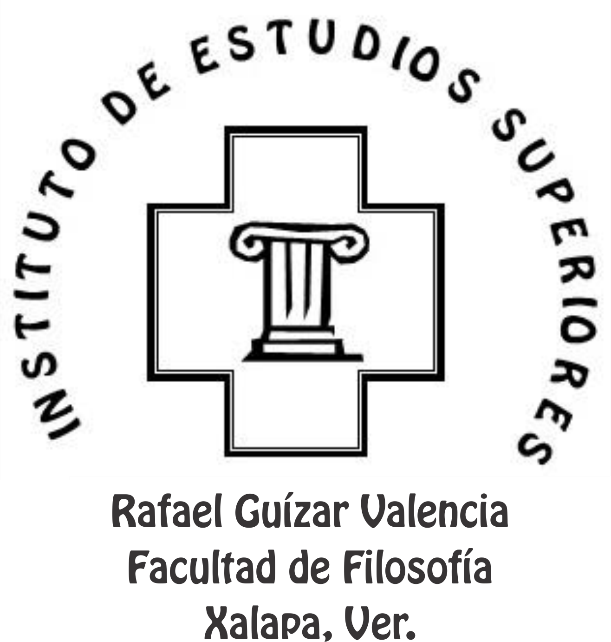 TESISTítulo de la Tesis Que para obtener el grado de Licenciatura en FilosofíaPRESENTANombre del alumnoAsesor:Nombre del alumnoXalapa, Ver. 	Mayo 2019